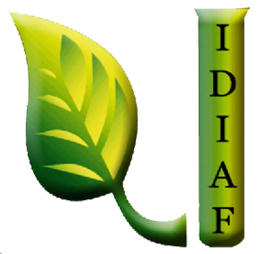 Licitaciones Restringidas del IDIAFDurante Noviembre 2021 no se realizó ningún proceso de compras bajo esta modalidad.